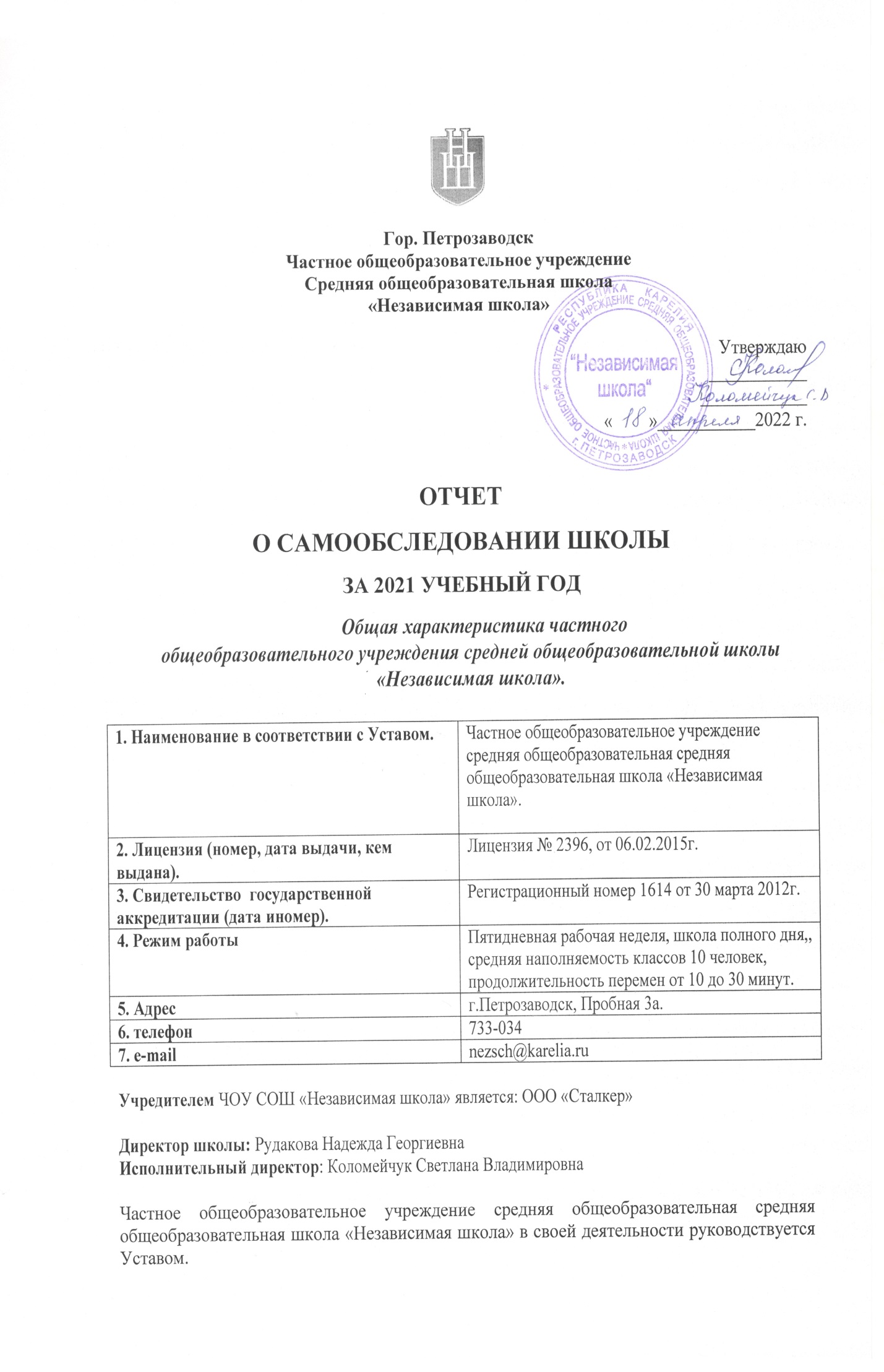 ЧОУ СОШ «Независимая школа» имеет право на ведение образовательной деятельности по следующим образовательным программам:Количество классов в каждой параллели − 1-е классы — 1− 2-е классы — 1 − 3-и классы — 1 − 4-е классы —1 − 5-ые классы – 1 − 6-ые классы – 1 − 7-ые классы –1 − 8-ые классы – 1 − 9-ые классы – 1 − 10-ые классы – 1 − 11-ые классы – 1 Количество учащихся по классам на конец учебного года:Нормативные сроки обучения: с 1 по 11 класс (11 лет). Язык, на котором осуществляется образование: русский язык.Урочная деятельность организуется в соответствии с учебным планом, календарным учебным графиком, расписанием занятий и санитарными требованиями.
Внеурочная деятельность организуется на добровольной основе с учетом интересов обучающихся и возможностей школы по следующим направлениям: спортивно-оздоровительное, духовно-нравственное, социальное, общеинтеллектуальное, общекультурное.Внеурочная деятельность ЧОУ СОШ «Независимая школа» осуществляется через:организацию кружков, секций, проектной деятельности;организацию деятельности школы полного дня;Сохранение контингента учащихся .Анализ  достижения планируемых результатов освоения ООПРезультаты годовых мониторинговых работ, которые проводите в рамках ВСОКО в 1-4 классах.1 класс2 класс МатематикаРусский язык3 класс МатематикаРусский языкДиктантРаботы, выполненные на «2» были переписаны.2 часть. Предметные умения.4 классМатематикаРусский языкДиктант2 часть. Предметные умения.Результаты проверки навыка чтения в начальной школе.Анализ таблицы показывает положительную динамику в формировании основных навыков чтения в начальной школе (в декабре у обучающихся 1 класса проверялись: способ чтения, правильность и осознанность).Уровень успеваемости учащихся начальной школы.Качество обученности 2-4 класса в сравнении:Результаты организации образовательного процессаРезультаты  промежуточной  (на конец учебного года) аттестации обучающихся  основных общеобразовательных программ начального общего образования Результаты  обучения выпускников основных общеобразовательных программ начального общего образования (за последние три года)Качество обученности в основной и старшей школе
 в 2020- 2021 уч.году.Сравнительный анализ качественных показателей с итогами 2019-2020 уч.годаВсего «отличников» среди     учащихся 2-11 классов.УРОВЕНЬ ОБУЧЕННОСТИ ПО ШКОЛЕ.Результаты  промежуточной  (на конец учебного года) аттестации обучающихся  основных общеобразовательных программ основного  общего образования Результаты  обучения выпускников основных общеобразовательных программ основного общего образования (за последние три года)Результаты  промежуточной  (на конец учебного года) аттестации обучающихся  основных общеобразовательных программ среднего (полного)  общего образования Результаты  обучения выпускников основных общеобразовательных программ среднего общего образования  (за последние три года)Участие учеников в конкурсах, олимпиадах, конференциях и других мероприятиях.Основная и старшая школы.Начальная школа.	Успехи педагогов и учащихся школыВыводы :   Анализ результатов обучения за 2020/21 учебный год позволил выявить снижение качества знаний в основной школе . В целом по школе по сравнению с прошлым учебным годом качество знаний увеличилось  на 1,5 процента.Рекомендации:1. Учителям-предметникам:1.1. Усилить работу по организации контроля текущей успеваемости учащихся в будущем учебном году.1.2. Подводить предварительные итоги результатов обучения по истечении каждого учебного месяца.1.3. Совершенствовать качество проведения уроков, применяя новые, современные подходы, интерактивные формы обучения.1.4. Осуществлять индивидуальный и дифференцированный подход при организации самостоятельной работы на уроке, контроля усвоения знаний учащимися по отдельным темам (включать посильные индивидуальные задания слабоуспевающему ученику).1.5. Осуществлять мониторинг работы слабоуспевающих учащихся на уроке.2. Классным руководителям:2.1. Обеспечить тесное взаимодействие с учителями-предметниками в осуществлении контроля успеваемости учащихся в течение года.2.2. Своевременно информировать родителей (законных представителей) об успеваемости учащихся.3. Руководителям ШМО:3.1. Проанализировать результаты обучения учащихся за 2020/21 учебный год на заседаниях ШМО в срок до 31.08.2021.3.2. Обсудить и принять необходимые меры, направленные на повышение качества знаний и успеваемости учащихся в 2021/22 учебном году.4. Заместителю директора по УМР:4.1. Провести собеседование с учителями, имеющими низкие результаты качества обучения по предмету.4.2. Усилить контроль за организацией и проведением индивидуальной работы учителей с неуспевающими учащимися с целью недопущения неудовлетворительных результатов обучения в 2021/22 учебном году.Анализ  системы оценивания достижения  планируемых результатов освоения ООПВ этом учебном году  были проведены следующие мероприятия по контролю образовательных результатов школьников.Организация текущего контроляВ ЧОУ СОШ «Независимая школа» система оценки достижения планируемых результатов реализуется в соответствии с положением о формах, периодичности, порядке текущего контроля успеваемости и промежуточной аттестации, основными образовательными программами начального общего, основного общего, среднего общего образования, требованиями ФГОС уровней образования.Текущий контроль предметных результатов осуществляется в ходе реализации рабочих программ учебных предметов в устной и письменной форме. Текущий контроль успеваемости проводится педагогом на уровне класса (учебной группы). Педагог осуществляет текущий контроль успеваемости в процессе оценивания устных ответов на уроках, выполнения домашних заданий, лабораторных и практических работ, результатов самостоятельных работ обучающего и проверочного характера, контрольных и диагностических работ, в том числе проводимых по линии администрации; оперативно доводит до сведения учащихся результаты оценивания той или иной работы, давая возможность каждому ученику оспорить отметку и обосновать свое несогласие.Текущий контроль метапредметных результатов осуществляется в форме диагностических работ на установление уровня сформированности отдельных групп универсальных учебных действий в рамках административного мониторинга метапредметных результатов.В рамках текущего контроля оценивание предметных результатов осуществляется:В 1-х классах без фиксации образовательных результатов в классных журналах в виде отметок, используется только положительная и не различаемая по уровням фиксация.Во 2–11-х классах:в виде отметок по пятибалльной шкале;безотметочно (зачет/незачет) по учебному предмету «Основы духовно-нравственной культуры народов России». Объектом оценивания по данному предмету становится нравственная и культурологическая компетентность ученика, которая проводится в виде проведения систематизированных упражнений и тестовых заданий разных типов, а также в форме защиты итогового индивидуального проекта.Отметки, полученные учащимися в ходе текущего контроля успеваемости, выставляются учителем в классный журнал, в электронный журнал и в дневник ученика (если ученик предоставляет дневник для выставления отметки). Отметка за письменную работу выставляется также в тетради ученика после выполненной работы. Оценивание метапредметных результатов осуществляется в виде подсчета баллов, набранных учащимся по результатам диагностической работы. Баллы в отметку не переводятся. Для фиксации метапредметных результатов учащихся классным руководителем заполняются мониторинговые таблицы метапредметных результатов.
Мониторинг уровня сформированности универсальных учебных действий.Цель мониторинга: получение объективной информации о состоянии и
динамике уровня сформированности универсальных учебных действий в
условиях реализации федеральных государственных стандартов основного
общего образования.
Уровень сформированности УУД по школе в 2021 уч.году:Рекомендации по познавательным УУД. Слабая группа:  рекомендуется пошаговое предъявление учебной информации с пошаговым контролем ее усвоения.Средняя группа: Необходимо развивать способность действовать рациональными способами, умение аргументировать свою позицию,  обосновать полученный результат. Следует совершенствовать умение объективно оценивать свою работу.Сильная группа: желательно поощрять творческий подход к решению учебных задач, развивать познавательный мотив.Рекомендации по регулятивным УУД.Слабая группа:  Необходимо обучать умению ставить цель собственной деятельности,
разрабатывать шаги по ее достижению, пошагово сверять свои действия с имеющимся планом. Желательно показывать ребенку, где можно получить помощь и как ею воспользоваться. Средняя группа: Нужно оказать учащемуся организующую и стимулирующую помощь. Необходимо развивать навыки планирования собственной деятельности и способность действовать в соответствии с планом, умение выбирать оптимальный алгоритм работы. Сильная группа: Следует развивать самостоятельность в учебной работе, поощрять
найденные ребенком оригинальные и рациональные способы организации собственной
работы. Рекомендации по коммуникативным УУД.Слабая группа:  Необходимо развивать приемы участия в дискуссии, формировать
способность обосновывать свою позицию в споре, видеть общую цель группы и действовать в соответствии с нею, удерживать социальную дистанцию в ходе
общения со взрослыми и сверстниками. Средняя группа: Необходимо работать над совершенствованием умения излагать свои
мысли, формулировать вопросы собеседнику и отвечать на поставленные вопросы. Сильная группа: Не нуждается в специальной работе по развитию коммуникативных
навыков.Сформированность УУД по результатам конкурса «Русский медвежонок-2020».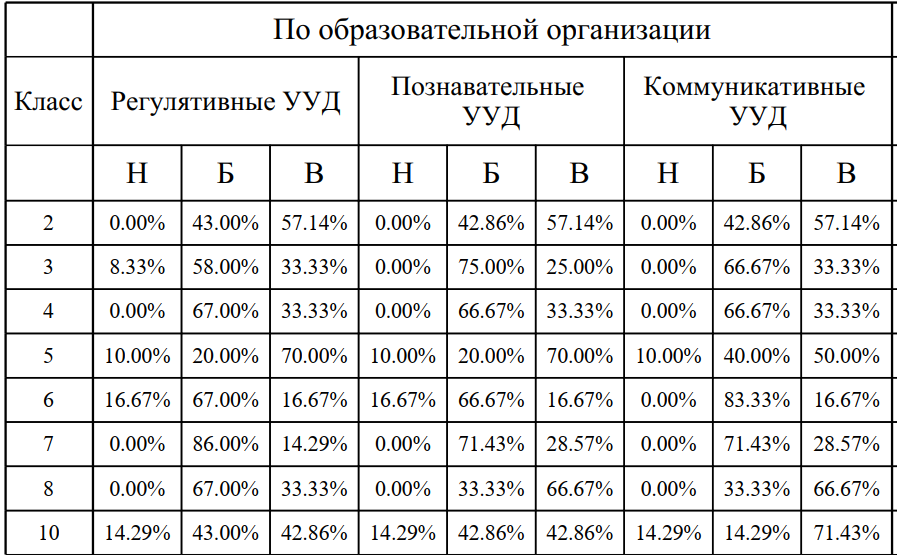 По школе"Политоринг-2021"Результаты по предметным областям
Математическая обработка результатов позволила выявить уровень освоения школьного материала по различным предметам для всей совокупности испытуемых 1-10 классов в
общеобразовательной организации. Ранжирование осуществлялось по трем уровням подготовленности: а) низкий; б) достаточный; в) высокий.Параллель 1 классовПараллель 2 классовПараллель 3 классовПараллель 4 классовПараллель 5 классовПараллель 6 классовПараллель 7 классовПараллель 8 классовПараллель 9 классовПараллель 10 классовРегиональный мониторинг 10 класс. Сентябрь 2020 г.Математика.Русский язык.Английский язык.Итоги ВПР:Результаты контрольных работ в 9 классе, май 2021 года.Контрольные работы для девятиклассников проводились вместо основного государственного экзамена (ОГЭ) по предметам по выбору ОГЭ – 9 класс Качество обученности выпускников 9-х классов по итогам сдачи экзаменовСредний балл:Государственная итоговая аттестация выпускников: результаты, проблемы, перспективыРезультаты ЕГЭ (2021 г.)Качественные показатели сдачи ЕГЭ по выбору.	Сведения об итоговой аттестации выпускников основной  общеобразовательной программы среднего (полного) общего образованияСредний балл ЕГЭ.Сравнение итогов сдачи ЕГЭ с 2018-21 учебных годах (средний балл по школе).Русский язык.                                                                  Математика.Физика.                                                                              Обществознание.Английский язык.                                                            ЛитератураСведения о выпускниках образовательных программАнализ системы условий реализации ООПКадровое обеспечение.В школе работают 27 педагогов, из них учителей начальной школы – 4 человек, учителей предметников – 18 человек, воспитателей - 5. Высшее образование имеют  100 %. На конец года высшую квалификационную категорию имеют – 17 (63%) человек. Основную часть коллектива составляют учителя среднего возраста, имеющие стаж работы более 20 лет. Возрастной состав учителейПедагогический стаж Имеют звания, награды: Почетный работник  общего образования Российской Федерации - директор школы Рудакова Н.Г.Почетный работник  общего образования Российской Федерации –1 педагог –Болдырев В.М..Почетный работник сферы образования Российской Федерации – 2 педагога Романова Ольга Васильевна, Алексеева Ольга Александровна.Почётная грамота Министерства образования и науки РФ – 4 педагога –Романова О.В., Алексеева О.А., Молчанов М.В., Коломейчук С.В..Почетное звание «Заслуженный учитель Республики Карелия» - 1 педагог Королева Г.К.Почётная грамота Министерства образования РК –8 педагогов: Болдырев В.М., Алексеева О.А., Степанова Л.Г., Богданова С.И., Молчанов М.В., Зыкова Т.Ю., Аверьянова Н.А., Коломейчук С.В., Повышение квалификации:В 2020 – 2021 учебном году курсы повышения квалификации прошли следующие педагоги:Участие педагогов в мероприятиях различного уровня. Распространение педагогического опыта.Посещение семинаров, вебинаровПовышение профессиональной компетентности педагогов осуществляется через использование современных Интернет – технологий: посещение вебинаров, курсов, семинаров.ПубликацииКонкурсы профессионального мастерства для учителей – предметниковВыводы по итогам анализа работы школы за 2020/21 учебный год:Качество образовательных результатов осталось на сходном с 2019/20 учебным годом уровне, как и инвестиционная привлекательность школы;Работу школы за прошедший 2020/2021 учебный год можно считать удовлетворительной.
Цель работы школы на 2021/22 учебный год: поддержание на достигнутом уровне и совершенствование системы оценки качества образования для подготовки обучающихся к учебе, жизни и труду в XXI веке.Задачи для достижения цели:обеспечить выполнение требований федеральных государственных образовательных стандартов общего образования (по уровням образования) и готовности к переходу на новые;повышать качество образовательных результатов за счет развития универсальных компетентностей обучающихся;совершенствовать условия образовательной среды с современными возможностями для всех участников образовательных отношений;развивать корпоративную культуру, обеспечивающую высокое качество образовательных результатов обучающихся;сохранять ориентации основного и дополнительного образования на профессиональное самоопределение школьников.
Критерии оценки условий реализации образовательных программПОКАЗАТЕЛИДЕЯТЕЛЬНОСТИ ОБЩЕОБРАЗОВАТЕЛЬНОЙ ОРГАНИЗАЦИИ,ПОДЛЕЖАЩЕЙ САМООБСЛЕДОВАНИЮУровень  образованияНаправленность  образовательной программы Вид образовательной программы Нормативный срок освоения Начальное  общее  Общеобразовательная программа начального общего образования  Основная 4 годаОсновное  общее  Общеобразовательная программа основного общего образования Основная5 летСреднее  общее Общеобразовательная программа среднего общего образования Основная2 года1 кл2 кл3 кл4 кл5 кл6 кл 7 кл8 кл9 кл10 кл11кл1091481499912892017-20182018-20192019-20202020-2021Начальная школа48484541Средняя школа47454053Старшая школа12151417Всего107(108 на начало года)108 (107 на начало года)99 (100 на начало года)111 (106 на начало года)класспредметКоличество детей в классеВыполняли работуПолучилиоценку Получилиоценку Получилиоценку Получилиоценку УспеваемостьКачествознанийкласспредметКоличество детей в классеВыполняли работуБез ошибок1-2 ошибки3-5 ошибокНе справились с работойУспеваемостьКачествознаний1Математика10106 чел.60%3 чел.30%1 чел.10%0 чел.100%90%1Русский яз10105 чел.50%3 чел.30%2 чел.20%-100%80%Количество детей в классеВыполняли работуПолучилиоценку Получилиоценку Получилиоценку Получилиоценку УспеваемостьКачествознанийКоличество детей в классеВыполняли работуБез ошибок1-2 ошибки3-5 ошибокНе справились с работойУспеваемостьКачествознаний994 чел.45% 5 чел.55%--100%100%Количество детей в классеВыполняли работуДиктантДиктантДиктантДиктантУспеваемостьКачество обученностиКоличество детей в классеВыполняли работубез ошибок 1-2 ошибки 3-5 ошибокНе справились с работойУспеваемостьКачество обученности994 чел.45%5 чел.55%-100%100%Количество детей в классеВыполняли работуПолучилиоценку Получилиоценку Получилиоценку Получилиоценку УспеваемостьКачествознанийСредний баллКоличество детей в классеВыполняли работу«5»«4»«3»«2»УспеваемостьКачествознанийСредний балл14145 чел.35%8чел.57 %1чел.7%-100%92,8%4,29Количество детей в классеВыполняли работуДиктантДиктантДиктантДиктантУспеваемостьобученностьСредний баллКоличество детей в классеВыполняли работу«5»«4»«3»«2»УспеваемостьобученностьСредний балл14142 чел.14%8чел.57%2 чел.14%214%85,7%68%3,71Количество детей в классеВыполняли работуГрамматические заданияГрамматические заданияГрамматические заданияГрамматические заданияУспеваемостьобученностьСредний баллКоличество детей в классеВыполняли работу«5»«4»«3»«2»УспеваемостьобученностьСредний балл14142 чел.14%7чел.50 %4 чел.28%17%92,8%57,7%3,71Количество детей в классеВыполняли работуПолучилиоценку Получилиоценку Получилиоценку Получилиоценку УспеваемостьКачествознанийСредний баллКоличество детей в классеВыполняли работу«5»«4»«3»«2»УспеваемостьКачествознанийСредний балл885 чел.62,5%3 чел.37,5 %--100%100 %4,6Количество детей в классеВыполняли работуДиктантДиктантДиктантДиктантУспеваемостьКачество обученностиСредний баллКоличество детей в классеВыполняли работу«5»«4»«3»«2»УспеваемостьКачество обученностиСредний балл884 чел.50%3 чел.37,5%1 чел.12,5%-100%87,5%4Количество детей в классеВыполняли работуГрамматические заданияГрамматические заданияГрамматические заданияГрамматические заданияУспеваемостьКачество обученностиСредний баллКоличество детей в классеВыполняли работу«5»«4»«3»«2»УспеваемостьКачество обученностиСредний балл881 чел.12,5%6 чел.75 %1 чел.12,5 %-100%87,5%4Классы1 класс1 класс2 класс2 класс3 класс3 класс4 класс4 классВидпроверкикол-во учащихся%  показателькол-во учащихся%  показателькол-во учащихся%  показателькол-во учащихся%  показательПроверено10100 %9100%14100%8100%Качество  чтения:Знают буквыПо  слогам220 %Слог + слово440%222%17%Целое  слово440%778%1393%8100%Правильность чтения:Без  ошибок220%111%536%563%1-2  ошибки2 20%444%643%338%3  и  более  ошибок660%444%321%Пропуск,  замена660%333%964%338%Повторы330%333%00Окончания660%222%321%Ударение110%556%00Выразительность330%333%1286%1083%Осознанность880%444%1179%867%Учитель:Романова О.В.Романова О.В.Сикера В.В.Сикера В.В.Богданова С.И.Богданова С.И.Иванова Н.Г.Иванова Н.Г.1 класс1 класс2 класс2 класс3 класс3 класс4 класс4 классдекабрьмайдекабрьмайдекабрьмайдекабрьмайВысокийуровень4 чел.40%3 чел.30%1 чел.11%1 чел.11%8 чел.62%11 чел.79%3 чел.37%6 чел.75%Среднийуровень5 чел.50%5 чел.50%7 чел.77%7 чел.77%5 чел.38%2 чел.14%5 чел.63%2 чел.25%Низкийуровень1 чел.10%2 чел.20%1чел.11%1 чел.11%-1 чел.7%--Романова О.В.Романова О.В.Сикера В.В.Сикера В.В.Богданова С.И.Богданова С.И.Иванова Н.Г. Иванова Н.Г. класскол-воКоличество «отл - ков»Кол-во На «4» и «5»успевающиеКачество обученности% успеваемости1 класс102 класс92 ( 22%)7 (78%)0100%100%3 класс142 (14%)9 (64%)3 (22%)78,5%100%4 класс82 (25%)5 (62,5%)1 (12,5%)87,5%100%Всего416 (19%)21 (68%)4(13%)88,6%100%Класс2018\20192018\20192018\20192019\20202019\20202019\20202020\20212020\20212020\2021КлассКоличество обучающихсяКоличество обучающихсяКоличество обучающихсяКоличество обучающихсяКоличество обучающихсяКоличество обучающихсяКоличество обучающихсяКоличество обучающихсяКоличество обучающихсяКлассна конец учебного годапереведенных в следующий классоставленных на второй год обучения (причина)на конец учебного годапереведенных в следующий классоставленных на второй год обучения (причина)на конец учебного годапереведенных в следующий классоставленных на второй год обучения (причина)1 кл.1212011110101002 кл.11110131309903 кл.1111010100141404 кл.1414011110880ПоказателиЗначения показателейЗначения показателейЗначения показателейЗначения показателейЗначения показателейЗначения показателейПоказатели2018-20192018-20192019\20202019\20202020\20212020\2021Количество выпускников на конец учебного года141411111111Из них: Кол-во%Кол-во%Кол-во%переведены в 5 класс14100%11100%8100%окончили на “5”00436%225%окончили на “4” и “5”964%436%562,5%класскол-во уч-сяКол-во «отличников»Кол-во на «4» и «5»успевающие% качества обученности% успеваемости5144    (28%)5 (36%)5 (36%)64 %100%6903 (33%)6 (67%)33 %100%791    (11%)3 (33%)5 (55%)44 %100%8902 (22%)7 (78%)22%100%9122     (17%)1 (8%)9 (75%)25 %100%Ср.школа53 7 (13,2%)14 (26,4%)32 (60,3%)38 %100%1081 (12,5%)2 (25%)5 (62,5)37,5%100%1191   (11%)5 (55,5%)3 (33%)66,5 %100%старшая школа172  (12 %)6 (35%)8 (47%)52 %100% всего709   (13 %)20(28,5 %)40 (57%) 45 %100Класс2019- 2020 учебный год2019- 2020 учебный год2020-221уч.год2020-221уч.годИзменения показателей качестваКлассУспеваемостьКачествоКлассУспеваемостьКачество4 класс10073%5 кл10064%Снижение на 9 %5 класс10044%6 кл10033%Снижение на  11%6 класс10062,5%7 кл10044%Снижение на 18,5%7 класс10033%8 кл10022%Снижение на 11 %8 класс10025%9 кл10025%На том же уровне9 класс10020%10 кл10037,5%Повышение  на 17,5 %10 класс10055,5%11 кл10066,5%Повышение  на 10 %2018-2019 уч.год2019-2020 уч.год2020-2021 уч.годКол-во131215%13,5%13,6%14,8%годВсего в школеИз них отличниковхорошистовКачество Обученности.Успеваемость.2016-20171056 (6%)50 (52%)56,4%100%2017-201810810 (10%)49 (50%)56,6%100%2018-201910813 (13,5%)41 (42,7%)54,5%100%2019-20209912 (13,6%)39 (44,3%)58%100%2020-202111115 (14,8%)41 (40,6%)59,5%100%    Класс2018-2019 уч.год2018-2019 уч.год2018-2019 уч.год2019-2020 уч.год2019-2020 уч.год2019-2020 уч.год2019-2020 уч.год2019-2020 уч.год2019-2020 уч.годКлассКоличество обучающихсяКоличество обучающихсяКоличество обучающихсяКоличество обучающихсяКоличество обучающихсяКоличество обучающихсяКоличество обучающихсяКоличество обучающихсяКоличество обучающихсяКлассна конец учебного годапереведенных в следующий классоставленных на второй год обучения (причина)на конец учебного годапереведенных в следующий классоставленных на второй год обучения (причина)на конец учебного годапереведенных в следующий классоставленных на второй год обучения (причина)5 кл.10100990141406 кл.8808809907 кл.111106609908 кл.440121209909 кл.1212055012120ПоказателиЗначения показателейЗначения показателейЗначения показателейЗначения показателейЗначения показателейЗначения показателейПоказатели2018-20192018-20192019-20202019-20202020-20212020-2021Количество выпускников на конец учебного года1212551212Из них: Кол-во%Кол-во%Кол-во%допущено к государственной (итоговой) аттестации 12100%5100%12100%окончили 9 классов12100%5100%12100%получили аттестат особого образца18%00217%  награждены похвальной грамотой18%00217%закончили на “4” и “5” 758%00325%оставлены на повторное обучение по результатам итоговой аттестации000000оставлены на повторное обучение по причине болезни000000Класс2018-20192018-20192018-20192019-20202019-20202019-20202020-20212020-20212020-2021КлассКоличество обучающихсяКоличество обучающихсяКоличество обучающихсяКоличество обучающихсяКоличество обучающихсяКоличество обучающихсяКоличество обучающихсяКоличество обучающихсяКоличество обучающихсяКлассна конец учебного годапереведенных в следующий классотчисленына конец учебного годапереведенных в следующий классотчисленына конец учебного годапереведенных в следующий классотчислены10 кл.88099088011 кл.707505909Показатели	Значения показателей	Значения показателей	Значения показателей	Значения показателей	Значения показателей	Значения показателейКоличество выпускников на конец учебного  года2018-20192018-20192019-20202019-20202020-20212020-2021Количество выпускников на конец учебного  года775599Из них: Кол-во%Кол-во%Кол-во%допущено к государственной (итоговой) аттестации 7100%5100%9100%закончили 11 классов7100%5100%9100%закончили с серебряной медалью000000Медаль «За особые успехи в учении»228,5%0000награждены похвальной грамотой228,5%0000закончили на “4” и “5” 342,8%360%666%закончили ОУ со справкой000000Название мероприятияФИО учителяУровень Уровень Уровень Уровень Уровень Победители, призёры(ФИ учеников, класс)Название мероприятияФИО учителяШк.Город.Респ.Всерос.Межд.Победители, призёры(ФИ учеников, класс)Школьная научно-исследовательская конференция «Я исследую мир»Романова О.В.Начальные классы+Коллективный проект - ДипломI степениГородская Межпредметная Олимпиада для обучающихся 1-3 классовРоманова О.В.Начальные классы+Почивалова Алла - Диплом II степениЛаптева Ольга - Диплом III степениВсероссийская олимпиада по математике «Смартик» (логика и смекалка»Романова О.В.Начальные классы+Лаптева Ольга – Диплом I степениМеждународный игровой конкурс «ЧиП»(Евразия)Романова О.В.Начальные классы+Почивалова Алла – Диплом I степениМеждународный игровой конкурс "Человек и природа" - 2020 Мир сказок Х.К. АндерсенаРоманова О.В.Начальные классы+Лаптева Ольга, Суслова ПолинаПочивалова Алла – призёры Диплом II степениМеждународный игровой конкурс "Человек и природа" - 2021 Мир птицРоманова О.В.Начальные классы+Вересова Марьяна, Коцоруба Лиза, Бубнова Вероника, Суслова ПолинаПочивалова Алла – призёры Диплом II степениМеждународная дистанционная олимпиада по русскому языку «РуРу»Романова О.В.Начальные классы+Водопьянов Степан, Лаптева Ольга – Диплом II и III степениИгровой конкурс по английскому языку «British Bulldog»Алексеева О.А.  Англ.язык+участникиКонкурс по английскому языку «Равные возможности»Алексеева О.А.  Англ.язык+1 участникВсероссийская олимпиады школьников в 2020/2021 учебномАлексеева О.А.  Англ.язык++3 участникаЮмористический городской конкурс рисунка и дизайна «Котовасия-2021»Миронов Р.И.ИЗО+Водопьянов Степан – 1 класс – Диплом победителя II степени; Лаптева Ольга – 1 класс – Диплом победителя; Суслова Полина – 1 класс – Диплом победителя; Суханова Алиса – 2 класс – Диплом победителя III степени; Веселова София – 3 класс – Диплом победителя; Водопьянова Софья – 4 класс – Диплом победителя II степени; Воронина Арина – 5 класс – Диплом победителя III степени;Хрулева Эмилия – 5 класс – Диплом победителя I степени; Ким Алексей – 6 класс – Диплом победителя.Научно-практическая конференция «Открытие»Миронов Р.И.ИЗО+Воронина Арина – 5 класс – Диплом победителя III степени; Литвин Янина и Свинцова Полина – 9 класс – Диплом победителя II степени.Математический конкурс-игра «Кенгуру»Жданова Н.И.Алгебра+участникиРоссийский on-line Чемпионат по устному счету "Арифмометр"Математический конкурс-игра «Кенгуру» Научно-практическая конференция «Открытие»Лиски Н.Э.АлгебраГеометрия+++5 класс – участникиДашкевич И. – 4 место в регионеучастникиНаучно-практическая конференция «Открытие»Зыкова Т.Ю.Биология+3 проектаДудова С. и Крохина А. – призёрыПотько С. – призёрХаритонова А. - участникОлимпиада по физической культуреОлимпиада по ОБЖСдача норм ГТОСтепанова Л.Г. ОБЖ, физкультура+5,6,7,8 классыОлимпиада по физической культуреОлимпиада по ОБЖСдача норм ГТОСтепанова Л.Г. ОБЖ, физкультура+19 участников (9-11 классы)Олимпиада по физической культуреОлимпиада по ОБЖСдача норм ГТОСтепанова Л.Г. ОБЖ, физкультура+Куркина Аня, Коцоруба Саша. 11кл, «Золотой значок»Игра-конкурс "Русский медвежонок - языкознание для всех"Яковлева И.М.                 Русский язык+26 участниковОлимпиада по географии.Михайлова Е.В.География+Войнов Александр 11 класс, участник.Научно-практическая конференция «Открытие»Михайлова Е.В.География+2 проекта - участникиIV Всероссийский конкурс творческих работ «Золотая осень»Молчанов М.В.ЛитератураРиторика+Тян И. (11 кл.) и Дашкевич И. (5 кл.) – победители в номинации «Сочинение»,Гарлоева А. (9 кл.) – лауреат в номинации «Стихотворение»,Хрулёва Э. (5 кл.) – Диплом участникаИгровой конкурс по истории мировой культуры «Золотое Руно».Тема конкурса: «Музеи России». Варфоломеева Т.Г.+Свинцова Полина (9 кл.) - 7 место в регионеНаучно-практическая конференция «Открытие»Глинский М.С.история+Родичев Даниил и Ральман Янапризёр и участникНазвание мероприятияКлассУровеньУровеньУровеньУровеньВнутришкольныйМуниципальныйРеспубликанскийРоссийскийМеждународныйИгровой конкурс по естествознанию «Человек и природа», тема «Евразия»1 - 4+Игровой конкурс по естествознанию «Человек и природа» для детей 5-7 лет, тема «Сказки Андерсена»1+Международный игровой конкурс "Человек и природа" - 2021 Мир птиц1+Российский on-line Чемпионат по устному счету "Арифмометр"1 - 4+«Полиатлон – мониторинг». Оценка индивидуальных результатов по предметам. Оценка индивидуальных метапредметных результатов и сформированности универсальных учебных действий.1 – 4+Интеллектуальная игра-конкурс по математике «Кенгуру»2, 3, 4 +Игра-конкурс "Русский медвежонок - языкознание для всех"2  - 4+Игровой конкурс по истории мировой культуры «Золотое Руно».Тема конкурса: «Музеи России». 3 - 4+«Зимние интеллектуальные игры»2 - 4+Дистанционная олимпиада по русскому языку «РуРу»1 - 4+Конкурс «Кит – компьютеры, информатика, технологии»– творческий конкурсдля учащихся по компьютерным наукам и математике в компьютерных науках и входит в цикл мероприятий проекта «Продуктивное обучение для всех» Института продуктивного обучения Российской академии образования1 - 4+Олимпийские игры на Учи.ру1 – 4 +Олимпиада BRICSMATH на Учи.ру1 - 4+Межпредметная Олимпиада для обучающихся 1-3 классов1 - 3+Интеллектуальный марафон ПОО «Зарека»  Городской межпредметный конкурс «Интеллектуальный марафон» для выпускников начальной школы4++Интеллектуальный марафон в начальной школе1-4 +Научно-исследовательская конференция «Я исследую мир»1-4+Городской интеллектуальный конкурс «Логика»        2 - 4+Дистанционная олимпиада «Плюс»1- 4+Дистанционная «Дино - олимпиада»1- 4+Конкурсы чтецов («Если добрый ты..», «День Земли»)1 - 4+№МероприятиеПедагогПредметУчащийсяКлассДостижениеПоощрение1Школьная научно-исследовательская конференция «Я исследую мир».Романова О.В.Окружающий мирКласс11 местоДипломI степени1Школьная научно-исследовательская конференция «Я исследую мир».Иванова Н.Г.ОкружающиймирВодопьянова Софья42 местоДиплом II степени1Школьная научно-исследовательская конференция «Я исследую мир».Иванова Н.Г.ОкружающиймирЛозовик Егор4Приз зрительских симпатийДиплом 1Школьная научно-исследовательская конференция «Я исследую мир».Богданова С.И.Окружающий мирМинко Дарья31 местоДипломI степени1Школьная научно-исследовательская конференция «Я исследую мир».Богданова С.И.Окружающий мирКулик Лиана32 местоДиплом II степени1Школьная научно-исследовательская конференция «Я исследую мир».Богданова С.И.Окружающий мирЕлисеев Александр32 местоДиплом II степени2Городской конкурс «Логика - 2021»Иванова Н.Г.МежпредметныйБизикин Роман Захаренкова ЗояВодопьянова Софья42 место2 место3 местоДиплом II и IIIстепени2Городской конкурс «Логика - 2021»Сикера В.В.МежпредметныйМишуков АртёмСуханова Ксения22 место2 местоДиплом II степени3Международная дистанционная олимпиада по русскому языку «РуРу»Романова О.В.Русский языкВодопьянов СтепанЛаптева Ольга12 место3 местоДипломII и IIIстепени3Международная дистанционная олимпиада по русскому языку «РуРу»Иванова Н.Г.Русский языкЗахаренкова Зоя Манн Яэль 42 место2 местоДипломII степени3Международная дистанционная олимпиада по русскому языку «РуРу»Сикера В.В.Русский языкСуханова АлисаМишуков АртёмФёдорова Софья21 место2 место2 местоДиплом I и IIстепени4Межпредметный конкурс «Интеллектуальный марафон» для выпускников начальной школыИванова Н.Г.МежпредметныйЗахаренкова Зоя41 место(ПОО «Зарека»)Диплом5Городская Межпредметная Олимпиада для обучающихся 1-3 классовРоманова О.В.МежпредметныйЛаптева ОльгаПочивалова Алла13 место2 местоДипломыII и IIIстепени 5Городская Межпредметная Олимпиада для обучающихся 1-3 классовСикера В.В.МежпредметныйМишуков АртёмСуханова Алиса23 место3 местоДипломыII и IIIстепени 6Игра-конкурс "Русский медвежонок - языкознание для всех"Сикера В.В.Русский языкСуханова Алиса, Мишуков Артём2Призёры среди 2 классов в региональном зачётеДиплом7Международный игровой конкурс «ЧиП»(Евразия)Иванова Н.Г.Романова О.В.Окружающий мирЗахаренкова Зоя41 местоДипломы I степени7Международный игровой конкурс «ЧиП»(Евразия)Иванова Н.Г.Романова О.В.Почивалова Алла11 местоДипломы I степени8Всероссийская олимпиада по математике «Смартик» (логика и смекалка»Романова О.В.МатематикаЛаптева Ольга11 местоДипломМеждународный игровой конкурс "Человек и природа" - 2020 Мир сказок Х.К. АндерсенаРоманова О.В.Окружающий мирЛаптева ОльгаСуслова ПолинаПочивалова Алла1ПризёрыДипломМеждународный игровой конкурс "Человек и природа" - 2021 Мир птицРоманова О.В.Окружающий мирВересова МарьянаКоцоруба ЛизаБубнова ВероникаСуслова ПолинаПочивалова Алла1ПризёрыДипломУровень контроляКонтрольные мероприятияФедеральныйВПР, ГИА ( ОГЭ, ЕГЭ)РегиональныйРегиональный мониторинг в 10 классе.ШкольныйАдминистративные контрольные работы, мониторинг метапредметных результатов.КлассныйИтоговые контрольные работыИндивидуальныйИндивидуальный учет достижений (портфолио)9 классУУДУУДУУДУУДУУДУУДУУДУУДУУД9 классПознавательные Познавательные Познавательные РегулятивныеРегулятивныеРегулятивныеКоммуникативныеКоммуникативныеКоммуникативныенизкаянизкаянизкая201857%14,5%28,5%5728,514,55036142019642792755188218020202021335017335017673308классУУДУУДУУДУУДУУДУУДУУДУУДУУД8классПознавательные Познавательные Познавательные РегулятивныеРегулятивныеРегулятивныеКоммуникативныеКоммуникативныеКоммуникативныенизкаянизкаянизкая201872141443575743201957142857435743202020214555045550100007классУУДУУДУУДУУДУУДУУДУУДУУДУУД7классПознавательные Познавательные Познавательные РегулятивныеРегулятивныеРегулятивныеКоммуникативныеКоммуникативныеКоммуникативныенизкаянизкаянизкая20196040080200100002020202156331167330100006классУУДУУДУУДУУДУУДУУДУУДУУДУУД6классПознавательные Познавательные Познавательные РегулятивныеРегулятивныеРегулятивныеКоммуникативныеКоммуникативныеКоммуникативныенизкаянизкаянизкая2020202155,5%22,2%22,2%44,433,322,27811115классУУДУУДУУДУУДУУДУУДУУДУУДУУД5классПознавательные Познавательные Познавательные РегулятивныеРегулятивныеРегулятивныеКоммуникативныеКоммуникативныеКоммуникативныенизкаянизкаянизкая202161,530,588692361,538,50классПознавательные УУДПознавательные УУДПознавательные УУДРегулятивные УУДРегулятивные УУДРегулятивные УУДКоммуникативные УУДКоммуникативные УУДКоммуникативные УУДклассСильнаягруппаСредняягруппаСлабая группаСильнаягруппаСредняягруппаСлабая группаСильнаягруппаСредняягруппаСлабая группа5класс8411938506класс5224327117класс5316309008класс4504509009класс462462840итог26 (50%)2038,5%611,5%1936,5%2650%713,5%4178,8%1019,8%12%регулятивныерегулятивныерегулятивныепознавательныепознавательныепознавательныекоммуникативныекоммуникативныекоммуникативныеНБВНБВНБВ7%54%39%5%53%42%3%53%44%Процент испытуемых
по ООМатема
тикаРусский
языкОкружающий
мирЛитературное
чтениеНизкий 0,0% 0,0% 0,0% 0,0%Достаточный 70,0% 80,0% 70,0% 70,0%Высокий 30,0% 20,0% 30,0% 30,0%Процент испытуемых
по ООМатема
тикаРусский
языкОкружающий
мирЛитературное
чтениеНизкий 0,0% 0,0% 0,0% 0,0%Достаточный 50,0% 50,0% 62,5% 37,5%Высокий 50,0% 50,0% 37,5% 62,5%Процент испытуемых
по ООМатема
тикаРусский
языкОкружающий
мирЛитературное
чтениеНизкий 0,0% 0,0% 0,0% 7,7%Достаточный 69,2% 69,2% 23,1% 46,2%Высокий 30,8% 30,8% 76,9% 46,2%Процент испытуемых
по ООМатема
тикаРусский
языкОкружающий
мирЛитературное
чтениеНизкий 0,0% 0,0% 0,0% 0,0%Достаточный 42,9% 14,3% 57,1% 42,9%Высокий 57,1% 85,7% 42,9% 57,1%Процент испытуемых
по ООМатема
тикаРусский
языкБиология История ГеографияНизкий 30,0% 0,0% 0,0% 0,0% 0,0%Достаточный 70,0% 80,0% 70,0% 50,0% 100,0%Высокий 0,0% 20,0% 30,0% 50,0% 0,0%Процент испытуемых
по ООМатема
тикаРусский
языкБиология История ГеографияНизкий 0,0% 0,0% 0,0% 0,0% 0,0%Достаточный 87,5% 62,5% 100,0% 87,5% 100,0%Высокий 12,5% 37,5% 0,0% 12,5% 0,0%Процент испытуемых
по ООМатема
тикаРусский
языкБиология История ГеографияНизкий 12,5% 0,0% 0,0% 25,0% 0,0%Достаточный 75,0% 75,0% 87,5% 62,5% 87,5%Высокий 12,5% 25,0% 12,5% 12,5% 12,5%Процент испытуемых
по ООМатема
тикаРусский
языкБиология История ГеографияНизкий 0,0% 0,0% 14,3% 14,3% 0,0%Достаточный 100,0% 100,0% 85,7% 85,7% 100,0%Высокий 0,0% 0,0% 0,0% 0,0% 0,0%Процент испытуемых
по ООМатема
тикаРусский
языкБиология История ГеографияНизкий 0,0% 0,0% 0,0% 8,3% 0,0%Достаточный 91,7% 58,3% 50,0% 91,7% 91,7%Высокий 8,3% 41,7% 50,0% 0,0% 8,3%Процент испытуемых
по ООМатема
тикаРусский
языкБиология История ГеографияНизкий 0,0% 0,0% 0,0% 16,7% 16,7%Достаточный 16,7% 50,0% 100,0% 83,3% 83,3%Высокий 83,3% 50,0% 0,0% 0,0% 0,0%ИмяПервичный балл по алгебреОценка по алгебреПервичный балл по геометрииОценка по геометрииМодуль геометрияПервичный баллОценкаФедор103222123Александра144434184Денис124434164Яна Эрика195434235Михаил73333103Никита93333123ИмяПервичный баллОценкаЯна Эрика315Михаил223Никита153Федор295Александра193Денис234ИмяПервичный балл письм. частиПервичный балл устной частиПервичный баллОценкаАлександра379464Денис409494Яна Эрика489574Михаил427494предметклассКол-во уч-ся, писавших работуРезультатыРезультатыРезультатыРезультатыКачество %Успеваемость %предметклассКол-во уч-ся, писавших работу«2»«3»«4»«5»Качество %Успеваемость %Математика85-9023060%100%Русский87-9502028.5%28.5%Физика88-93500062%География87-91600085,7%Русский77-9312142,8%57%Математика79-9152133%88,8%Обществознание78-94400050%История 78-9115175%87,5%Биология79-9062133%100%Английский яз.77-9022371,4%100%География79-9162022%88%Физика79-9241233%77,7%Русский69-9333033%66%Математика68-9152025%87,5%История 69-9162022%88,8%География69-9054080%100%Русский 512-14156050%91,6%Математика512-14246050%83%История 513-14016692%100%Биология513-14027484,6%100%Математика46 -80016100%100%Русский47-80043100%100%Окружающий мир46-80015100%100%предметклассКол-во уч-ся, писавших работуРезультатыРезультатыРезультатыРезультатыКачество %Успеваемость %предметклассКол-во уч-ся, писавших работу«2»«3»«4»«5»Качество %Успеваемость %Литература920002100%100%География10001100%100%Английский язык93011167%100%Биология930021100%100%Обществознание93021033%100%2018-2019 уч.год2018-2019 уч.год2019-20202019-20202020-2021 уч.год2020-2021 уч.год2020-2021 уч.год% качество обученностиСредний балл/ отметкаОГЭ отмененОГЭ отменен% качество обученностиСредний балл/ отметкаСредний балл/ отметкаМатематика75%17,8/3,966,6%66,6%16,25/3.8Русский язык100%35,5/4,6100%100%27,5/ 4,6ПредметКол-во сдававшихПодтвердили на ГИА оценку учебного годаПодтвердили на ГИА оценку учебного годаПовысили на ГИА оценку учебного годаПовысили на ГИА оценку учебного годаПонизили на ГИА оценку учебного годаПонизили на ГИА оценку учебного годаКол-во%Кол-во%Кол-во%Алгебра12758%542%00Геометрия126%325%325%Русский язык12433%867%00ШКОЛАПетрозаводскРОССИЯРусский язык76,370.1271,4Математика (профиль)62,252.1355,1Английский язык80,367.7279,3Обществознание60,655.7156,4Физика4255.1155,1Литература7564.2466История5355.2154,9Химия4451.153,8Биология52,550.1751,1Учебные предметы 2018-20192018-20192019-20202019-20202020-20212020-2021Учебные предметы всего выпускниковсредний тестовый балл всего выпускниковсредний тестовый балл всего выпускниковсредний тестовый балл Русский язык774,5476.25976,3Литература1680-275Английский язык169382380,3Математика(база)214,50---Математика(профиль)561276562,3Информатика и ИКТ000=-=История2500=253Обществознание446362.6360,6География000=-=Физика266162142Химия000=144Биология251,50=252,5Итого средний балл по программе среднего (полного) общего образования 55,671.760,62018-2019Учебный год2018-2019Учебный год2019-2020Учебный год2019-2020Учебный год2019-2020Учебный год2020-2021Учебный годОбщее количество обучающихся, окончивших ОУ и получившихОбщее количество обучающихся, окончивших ОУ и получившихОбщее количество обучающихся, окончивших ОУ и получившихОбщее количество обучающихся, окончивших ОУ и получившихОбщее количество обучающихся, окончивших ОУ и получившихОбщее количество обучающихся, окончивших ОУ и получившихОбщее количество обучающихся, окончивших ОУ и получившихОсновное общее образование 1212551212Среднее (полное) общее образование  775599Из них: Из них: Из них: Из них: Из них: Из них: Из них: — с отличием 220000— с серебряной медалью 000000— с медалью «За особые успехи в учении»220000Продолжение образования и (или) трудоустройствоПродолжение образования и (или) трудоустройствоПродолжение образования и (или) трудоустройствоПродолжение образования и (или) трудоустройствоПродолжение образования и (или) трудоустройствоПродолжение образования и (или) трудоустройствоПродолжение образования и (или) трудоустройствоОсновное общее образование: Основное общее образование: Основное общее образование: Основное общее образование: Основное общее образование: Основное общее образование: Основное общее образование: — поступили в НПО0000— поступили в СПО0011— продолжили обучение в 10 классе данного ОУ 1010441010-   другое22222Среднее (полное) образование: Среднее (полное) образование: Среднее (полное) образование: Среднее (полное) образование: Среднее (полное) образование: Среднее (полное) образование: Среднее (полное) образование: поступили в вуз 775588поступили в СПО, НПО 0011% выпускников, поступивших в профессиональные образовательные учреждения в соответствии с профилем обученияколичество выпускников, призванных в армию000000количество выпускников трудоустроившихся 000000другое2020 -2021 уч.год ВСЕГО27 педагоговВысшая категория17  (63 %)Первая категория6    (22 %)Соответствие занимаемой должности. 4    (15%)Без категории0возраст2020 – 2021 уч.год2020 – 2021 уч.годКол-во% от общего числаДо 290%30-542074 %55 и старше726 %Кол-во%До 2 лет0%2-5006- 10 лет0011- 20 лет1037%21-30 лет1244,5%Более 30518,5%ФИО учителяНазвание курсов повышения квалификацииКоличествочасов1Романова О.В."Профессиональная компетентность современного учителя начальных классов в соответствии с профстандартом и ФГОС", 2021 г.120 ч2Алексеева О.А.1. «Организация и контроль качества образовательной деятельности в ОО» (Апрель-май 2021г)2. «Организация и контроль работы с неуспевающими обучающимися в школе» (Апрель-май 2021г)3. «Подготовка учащихся к итоговой аттестации по английскому языку в 9 и 11 классах (Январь 2021)4. «Обработка персональных данных в ОО» (Декабрь 2020)72 ч72 ч72 ч17 ч3Глинский М.С.«Профессиональная компетентность современного учителя истории в соответствии с профстандартом и ФГОС", 2021г.140 ч4Коломейчук С.В.«Управление образовательной организацией" , 2021 г.80 ч5Степанова Л.Г.«Преподавание ОБЖ с учетом перспективной модели ФГОС-2020»  24.12.2020-23.02.202172 ч6Иванова Н.Г."Профессиональная компетентность современного учителя начальных классов в соответствии с профстандартом и ФГОС", 2021 г.120 ч7Сикера В.В."Профессиональная компетентность современного учителя начальных классов в соответствии с профстандартом и ФГОС", 2021 г.120 ч8Богданова С.И."Профессиональная компетентность современного учителя начальных классов в соответствии с профстандартом и ФГОС", 2021 г.120 чФИО учителяНазвание семинараПериод прохожденияУчастник или выступающий    Тема выступленияРоманова О.В.1. 12/08/20 - «Формирование читательской грамотности у обучающихся в начальной школе средствами учебников и учебных пособий издательства «Просвещение»2. 17/09/20 – «Олимпийские игры на УЧИ.РУ» (УЧИ.РУ)3. 23/09/20 – «Портфолио школьника: фиксация учебных достижений» (УЧИ.РУ)4. 24/09/20 – «Профессиональное развитие учителя на Учи.ру» (УЧИ.РУ)5. 24/09/20 – «Современные педагогические технологии в начальном образовании» (Просвещение)1. 12/08/20 - «Формирование читательской грамотности у обучающихся в начальной школе средствами учебников и учебных пособий издательства «Просвещение»2. 17/09/20 – «Олимпийские игры на УЧИ.РУ» (УЧИ.РУ)3. 23/09/20 – «Портфолио школьника: фиксация учебных достижений» (УЧИ.РУ)4. 24/09/20 – «Профессиональное развитие учителя на Учи.ру» (УЧИ.РУ)5. 24/09/20 – «Современные педагогические технологии в начальном образовании» (Просвещение)УчастникАлексеева О.А.· Онлайн-курс «Основы создания интерактивных учебников в программе FOXIT READER. · Вебинар «Обучение смысловому чтению на уроках английского языка: эффективные приемы. Август 2020Сентябрь 2020УчастникУчастникМихайлова Е.В.Международный проект «Образование для устойчивого водопользования» (проект ещё не завершился).Городской обучающий семинар-тренинг проекта “Образование для устойчивого водопользования”. Международный российско-финляндский проектНоябрь, 2020УчастникУчастникУчастникИванова Н.Г.1. 16/07/20 – «Как подготовиться к началу учебного года с пользой и удовольствием» (УЧИ.РУ)2. 20/07/20 – «Как с помощью чтения повысить IQ вашего ребёнка минимум на 6 баллов. 10 приёмов «Интерактивного чтения» (УЧИ.РУ)3. 22/07/20 – «Как тренировать критическое у детей?» (УЧИ.РУ)4. 10/08/20 – «Образование будущего – образование понимания» (ПРОСВЕЩЕНИЕ)5. 10/08/20 – «Профессиональное развитие учителя на УЧИ.РУ: курс по цифровой грамотности» (УЧИ.РУ)6. 11/08/20 – «Современные ресурсы для обеспечения качественного начального образования» (ПРОСВ.)7. 11/08/20 – «Готовимся к ВПР по русскому языку: как определить главную мысль текста, составить план» (ПРОСВЕЩЕНИЕ)8. 11/08/20 – «Скоро в школу. Повторяем математику с УЧИ.РУ» (УЧИ.РУ)9. 12/08/20 – Формирование читательской грамотности у обучающихся в начальной школе средствами учебников и учебных пособий издательства «Просвещение» (ПРОСВЕЩЕНИЕ)10. 15/09/20 – «ВПР по математике в 5 классе: как успеть всё вспомнить» (УЧИ.РУ)11. 17/09/20 – «Олимпийские игры на УЧИ.РУ» (УЧИ.РУ)12.18/09/20 – «Профессиональное развитие учителя на УЧИ,РУ» (УЧИ.РУ)13. 23/09/20 – «Портфолио школьника: фиксация учебных достижений» (УЧИ,РУ)14. 24/09/20 – «Пособие «Что мы знаем про то, что нас окружает» в помощь учителям начальной школы» (ПРОСВЕЩЕНИЕ)15. 21/10/20 – «Возможности дистанционного обучения для обеспечения качества образовательных услуг» (ПРОСВЕЩЕНИЕ)16. 21/10/20 – «Учебно-исследовательская деятельность на уроках геометрии с использованием интерактивной геометрической среды» (ПРОСВЕЩЕНИЕ)Свидетельство участника вебинара «Приёмы и стратегии. Технологии развития критического мышления через чтение и письмо», январь, 20211. 16/07/20 – «Как подготовиться к началу учебного года с пользой и удовольствием» (УЧИ.РУ)2. 20/07/20 – «Как с помощью чтения повысить IQ вашего ребёнка минимум на 6 баллов. 10 приёмов «Интерактивного чтения» (УЧИ.РУ)3. 22/07/20 – «Как тренировать критическое у детей?» (УЧИ.РУ)4. 10/08/20 – «Образование будущего – образование понимания» (ПРОСВЕЩЕНИЕ)5. 10/08/20 – «Профессиональное развитие учителя на УЧИ.РУ: курс по цифровой грамотности» (УЧИ.РУ)6. 11/08/20 – «Современные ресурсы для обеспечения качественного начального образования» (ПРОСВ.)7. 11/08/20 – «Готовимся к ВПР по русскому языку: как определить главную мысль текста, составить план» (ПРОСВЕЩЕНИЕ)8. 11/08/20 – «Скоро в школу. Повторяем математику с УЧИ.РУ» (УЧИ.РУ)9. 12/08/20 – Формирование читательской грамотности у обучающихся в начальной школе средствами учебников и учебных пособий издательства «Просвещение» (ПРОСВЕЩЕНИЕ)10. 15/09/20 – «ВПР по математике в 5 классе: как успеть всё вспомнить» (УЧИ.РУ)11. 17/09/20 – «Олимпийские игры на УЧИ.РУ» (УЧИ.РУ)12.18/09/20 – «Профессиональное развитие учителя на УЧИ,РУ» (УЧИ.РУ)13. 23/09/20 – «Портфолио школьника: фиксация учебных достижений» (УЧИ,РУ)14. 24/09/20 – «Пособие «Что мы знаем про то, что нас окружает» в помощь учителям начальной школы» (ПРОСВЕЩЕНИЕ)15. 21/10/20 – «Возможности дистанционного обучения для обеспечения качества образовательных услуг» (ПРОСВЕЩЕНИЕ)16. 21/10/20 – «Учебно-исследовательская деятельность на уроках геометрии с использованием интерактивной геометрической среды» (ПРОСВЕЩЕНИЕ)Свидетельство участника вебинара «Приёмы и стратегии. Технологии развития критического мышления через чтение и письмо», январь, 2021УчастникСикера В.В.1. 11/11/20 – «Решение конкретных педагогических ситуаций: приёмы и способы»2. 11/11/20 – Министерство науки и высшего образования «ИННОВАЦИЯ. ИННОВАЦИОННЫЕ ТЕХНОЛОГИИ» 3. 17/11/20 - «Формируем и оцениваем функциональную грамотность обучающихся: особенности подготовки учителя»4. 17/11/20 - «Естественнонаучная грамотность. Система контекстных заданий на уроках естественно-научного профиля»5. 17/11/20 - «Математическая грамотность. Учимся для жизни»6. «Секреты эффективного онлайн-урока. Приёмы работы и цифровые инструменты», 20217. «Образовательный веб-квест в педагогике. Сервисы для создания веб-квестов», 20218. «Моделирование учебных ситуаций с родителями», 20219. «Моделирование учебных ситуаций с учащимися», 202110. «Проектирование урока: требования к личностным, метапредметным и предметным результатам в соответствии с ФГОС НОО», 202111.Сертификат Всероссийского семинара Прошла 3-х часовое обучение и выполнила практическое задание по теме «Развитие математических способностей в младшем школьном возрасте», 29.03.21г.Сертификат Всероссийского семинара Прошла 3-х часовое обучение и выполнила практическое задание по теме: «Приемы и формы организации фронтальной и групповой работы на уроках в начальной школе с использованием материалов Учи.ру», 29.03.21г.1. 11/11/20 – «Решение конкретных педагогических ситуаций: приёмы и способы»2. 11/11/20 – Министерство науки и высшего образования «ИННОВАЦИЯ. ИННОВАЦИОННЫЕ ТЕХНОЛОГИИ» 3. 17/11/20 - «Формируем и оцениваем функциональную грамотность обучающихся: особенности подготовки учителя»4. 17/11/20 - «Естественнонаучная грамотность. Система контекстных заданий на уроках естественно-научного профиля»5. 17/11/20 - «Математическая грамотность. Учимся для жизни»6. «Секреты эффективного онлайн-урока. Приёмы работы и цифровые инструменты», 20217. «Образовательный веб-квест в педагогике. Сервисы для создания веб-квестов», 20218. «Моделирование учебных ситуаций с родителями», 20219. «Моделирование учебных ситуаций с учащимися», 202110. «Проектирование урока: требования к личностным, метапредметным и предметным результатам в соответствии с ФГОС НОО», 202111.Сертификат Всероссийского семинара Прошла 3-х часовое обучение и выполнила практическое задание по теме «Развитие математических способностей в младшем школьном возрасте», 29.03.21г.Сертификат Всероссийского семинара Прошла 3-х часовое обучение и выполнила практическое задание по теме: «Приемы и формы организации фронтальной и групповой работы на уроках в начальной школе с использованием материалов Учи.ру», 29.03.21г.УчастникБогданова С.И.24/09/20 – «Современные педагогические технологии в начальном образовании» (Просвещение)24/09/20 – «Современные педагогические технологии в начальном образовании» (Просвещение)УчастникФИО учителяНазвание материалаМесто, где размещена публикация (печатное издание или название сайта)Романова О.В.Урок «Угол. Виды углов»ISBN 978-5-904704-81-0Михайлова Е.В.Уроки воды Методические рекомендации по проведению занятий и тематических уроков для обучающихся и воспитанников образовательных организацийВнеклассное мероприятие для школьников в 6-м классе по теме: «КРУГОМ ВОДА».ISBN 978-5-904704-81-02020 г.Лиски Н.Э.Урок по теме «Доли», август 2020Урок по теме «Признаки и свойства», август 2020Урок по теме «Решение задач на нахождение доли от числа», август 2020Урок по теме «Урок-сказка «Натуральные числа и дроби», август 2020htpps://multiuroK.ru/files/urok-po-teme-doli/htmlhtpps://multiuroл.ru/files/urok-po-teme-priznaki-i-svoistva/htmlhtpps://multiuroл.ru/fileshtpps://multiuroл.ru/filesИванова Н.Г.«Прямоугольник.Квадрат», 1 класс, математика и конструированиеhttps://rosuchebnik.ru/material/rozhdestvenskaya-istoriya-26840/Название конкурсаФИО учителяУровеньУровеньУровеньУровеньРезультативностьНазвание конкурсаФИО учителяШк.Город.Респ.Всерос.РезультативностьКонкурс «Всероссийская Лаборатория творческих конкурсов»Диплом победителя №953062 - Всероссийское тестирование, «Организация методической работы», январь, 2021Диплом победителя №872681 - Всероссийское тестирование, «Формирование читательской грамотности у обучающихся», сентябрь, 2020Диплом победителя №868330 - Всероссийское тестирование, «Методическая грамотность педагога», сентябрь, 2020Романова О.В.++++Диплом I степениДиплом I степениДиплом I степениДиплом I степениДиплом победителя №953062 - Всероссийское тестирование, «Организация методической работы», январь, 2021Диплом победителя №872681 - Всероссийское тестирование, «Формирование читательской грамотности у обучающихся», сентябрь, 2020Диплом победителя №868330 - Всероссийское тестирование, «Методическая грамотность педагога», сентябрь, 2020Иванова Н.Г.+Диплом 1 степени Конкурс «Всероссийская Лаборатория творческих конкурсов»Романова О.В.Сикера В.В.Иванова Н.Г.Богданова С.И.+Диплом 1 степени Группа условийКритерии оценкиЕдиница измеренияКонтрольсостояния условийКонтрольсостояния условийКонтрольсостояния условийГруппа условийКритерии оценкиЕдиница измеренияФактический показатель
на старте 2019-2020Планируемый показатель («дорожная карта»)Факт выполнения
«дорожной карты»Кадровые условияЧисленность / удельный вес численности педагогических работников, имеющих высшее образование, в общей численности педагогических работниковЧел. / %27\ 100%Кадровые условияЧисленность / удельный вес численности педагогических работников, имеющих высшее образование педагогической направленности (профиля), в общей численности педагогических работниковЧел. / %27\100%Кадровые условияЧисленность / удельный вес численности педагогических работников, которым по результатам аттестации присвоена квалификационная категория, в общей численности педагогических работников, в том числе:– первая;– высшаяЧел. / %6\22%17\63%Кадровые условияЧисленность / удельный вес численности педагогических работников в общей численности педагогических работников, педагогический стаж работы которых составляет:– до 5 лет;– свыше 30 летЧел. / %05\18.5%Кадровые условияЧисленность / удельный вес численности педагогических и административно-хозяйственных работников, прошедших за последние три года повышение квалификации по профилю профессиональной деятельности и (или) иной осуществляемой в образовательной организации деятельности, в общей численности педагогических и административно-хозяйственных работниковЧел. / %27\100%Кадровые условияЧисленность / удельный вес численности педагогических и административно-хозяйственных работников, имеющих профессиональную переподготовку по профилю / направлению профессиональной деятельности или иной осуществляемой в образовательной организации деятельности, в общей численности педагогических и административно-хозяйственных работниковЧел. / %0%Кадровые условияЧисленность / удельный вес численности педагогических работников, своевременно прошедших повышение квалификации по осуществлению образовательной деятельности в условиях ФГОС общего образования, в общей численности педагогических и административно-хозяйственных работниковЧел. / %27\100%Кадровые условияЧисленность / удельный вес численности педагогических работников, охваченных непрерывным профессиональным образованиям: – тренинги, обучающие семинары, стажировки;– вне программ повышения квалификацииЧел. / %6\22%Кадровые условияЧисленность / удельный вес численности педагогических работников, реализовавших методические проекты под руководством ученых или научно-педагогических работников партнерских организацийЧел. / %0Численность / удельный вес численности педагогических работников, являющихся победителями или призерами конкурса «Учитель года»Чел. / %0Численность / удельный вес численности педагогических работников, являющихся победителями или призерами региональных конкурсов профессионального мастерстваЧел. / %0Численность / удельный вес численности педагогических работников, имеющих публикации в профессиональных изданиях на региональном или федеральном уровняхЧел. / %4\15%Численность / удельный вес численности педагогических работников, ведущих личную страничку на сайте школыЧел. / %0Психолого-педагогические условияКоличество психологов в штатном расписанииЧел.Психолого-педагогические условияКоличество психологов по совместительствуЧел.1Психолого-педагогические условияКоличество социальных педагоговЧел.0Психолого-педагогические условияДоля мероприятий, курируемых психологом в Программе воспитанияЕд. / %10%Психолого-педагогические условияДоля курсов внеурочной деятельности, разработанных при участии (соавторстве) психолога в общем объеме курсов внеурочной деятельности в плане внеурочной деятельностиЕд. / %10%Психолого-педагогические условияНаличие оборудованного помещения, приспособленного для индивидуальных консультаций с обучающимися, родителямиИмеется  / не имеетсяимеетсяМатериально-технические условияКоличество компьютеров в расчете на одного учащегосяЕд.0,26Материально-технические условияОснащенность учебных кабинетов (в соответствии с ФГОС / федеральными или региональными требованиями)Ед. / %19/100%Материально-технические условияНаличие библиотеки, в том числе:– с обеспечением возможности работы на стационарных компьютерах или использования переносных компьютеров;– с медиатекой;– оснащенного средствами сканирования и распознавания текстов;– с выходом в интернет с компьютеров, расположенных в помещении библиотеки;– с возможностью размножения печатных бумажных материаловДа / нетДаНетДададаМатериально-технические условияЧисленность / удельный вес численности учащихся, которым обеспечена возможность пользоваться широкополосным интернетом (не менее 2 Мб/с), в общей численности учащихсяЧел. / %111\ 100%Материально-технические условияОбщая площадь помещений, в которых осуществляется образовательная деятельность, в расчете на одного учащегосяКв. м5,56Материально-технические условияОбщая площадь помещений, оборудованных для проведения лабораторных занятий и учебных исследований, в расчете на одного учащегосяКв. мУчебно-методическое и информационное обеспечение Количество экземпляров учебной и учебно-методической литературы в общем количестве единиц хранения библиотечного фонда, состоящих на учете, в расчете на одного учащегосяЕд. / %15Учебно-методическое и информационное обеспечение Количество экземпляров справочной литературы в общем количестве единиц хранения библиотечного фонда, состоящих на учете, в расчете на одного учащегосяЕд.Учебно-методическое и информационное обеспечение Количество экземпляров научно-популярной литературы в общем количестве единиц хранения библиотечного фонда, состоящих на учете, в расчете на одного учащегосяЕд.Учебно-методическое и информационное обеспечение Соответствие используемых учебников и учебных пособий федеральному перечнюСоответствует/ не соответствуетСоответствуетУчебно-методическое и информационное обеспечение Наличие общедоступного аннотированного перечня информационных образовательных ресурсов интернетаДа / НетдаУчебно-методическое и информационное обеспечение Использование электронных образовательных ресурсов при реализации рабочих программ по предметам учебного планаДа / НетдаУчебно-методическое и информационное обеспечение Использование цифровых программных продуктов при реализации плана внеурочной деятельностиДа / НетдаУчебно-методическое и информационное обеспечение Соответствие содержания сайта требованиям статьи 29 Федерального закона № 273-ФЗ «Об образовании в Российской Федерации»Соответствует / не соответствуетСоответствуетN п/пПоказателиЕдиница измерения1.Образовательная деятельность1.1Общая численность учащихсячеловек1111.2Численность учащихся по образовательной программе начального общего образованиячеловек411.3Численность учащихся по образовательной программе основного общего образованиячеловек531.4Численность учащихся по образовательной программе среднего общего образованиячеловек171.5Численность/удельный вес численности учащихся, успевающих на "4" и "5" по результатам промежуточной аттестации, в общей численности учащихсячеловек/%56 (55,4%)1.6Средний балл государственной итоговой аттестации выпускников 9 класса по русскому языкубалл27,5\ 4,61.7Средний балл государственной итоговой аттестации выпускников 9 класса по математикебалл16,251.8Средний балл единого государственного экзамена выпускников 11 класса по русскому языкубалл27,51.9Средний балл единого государственного экзамена выпускников 11 класса по математикебалл62,21.10Численность/удельный вес численности выпускников 9 класса, получивших неудовлетворительные результаты на государственной итоговой аттестации по русскому языку, в общей численности выпускников 9 классачеловек/%0 (0%)1.11Численность/удельный вес численности выпускников 9 класса, получивших неудовлетворительные результаты на государственной итоговой аттестации по математике, в общей численности выпускников 9 классачеловек/%0 (%)1.12Численность/удельный вес численности выпускников 11 класса, получивших результаты ниже установленного минимального количества баллов единого государственного экзамена по русскому языку, в общей численности выпускников 11 классачеловек/%01.13Численность/удельный вес численности выпускников 11 класса, получивших результаты ниже установленного минимального количества баллов единого государственного экзамена по математике, в общей численности выпускников 11 классачеловек/%01.14Численность/удельный вес численности выпускников 9 класса, не получивших аттестаты об основном общем образовании, в общей численности выпускников 9 классачеловек/%01.15Численность/удельный вес численности выпускников 11 класса, не получивших аттестаты о среднем общем образовании, в общей численности выпускников 11 классачеловек/%01.16Численность/удельный вес численности выпускников 9 класса, получивших аттестаты об основном общем образовании с отличием, в общей численности выпускников 9 классачеловек/%2\ 16,6%1.17Численность/удельный вес численности выпускников 11 класса, получивших аттестаты о среднем общем образовании с отличием, в общей численности выпускников 11 классачеловек/%01.18Численность/удельный вес численности учащихся, принявших участие в различных олимпиадах, смотрах, конкурсах, в общей численности учащихсячеловек/%87 (87%%)1.19Численность/удельный вес численности учащихся - победителей и призеров олимпиад, смотров, конкурсов, в общей численности учащихся, в том числе:человек/%20 (18%)1.19.1Регионального уровнячеловек/%2(1,8%)1.19.2Федерального уровнячеловек/%3(2,7%)1.19.3Международного уровнячеловек/%15( 13,5%)1.20Численность/удельный вес численности учащихся, получающих образование с углубленным изучением отдельных учебных предметов, в общей численности учащихсячеловек/%01.21Численность/удельный вес численности учащихся, получающих образование в рамках профильного обучения, в общей численности учащихсячеловек/%01.22Численность/удельный вес численности обучающихся с применением дистанционных образовательных технологий, электронного обучения, в общей численности учащихсячеловек/%01.23Численность/удельный вес численности учащихся в рамках сетевой формы реализации образовательных программ, в общей численности учащихсячеловек/%01.24Общая численность педагогических работников, в том числе:человек271.25Численность/удельный вес численности педагогических работников, имеющих высшее образование, в общей численности педагогических работниковчеловек/%27 (100%)1.26Численность/удельный вес численности педагогических работников, имеющих высшее образование педагогической направленности (профиля), в общей численности педагогических работниковчеловек/%27 (100%)1.27Численность/удельный вес численности педагогических работников, имеющих среднее профессиональное образование, в общей численности педагогических работниковчеловек/%01.28Численность/удельный вес численности педагогических работников, имеющих среднее профессиональное образование педагогической направленности (профиля), в общей численности педагогических работниковчеловек/%01.29Численность/удельный вес численности педагогических работников, которым по результатам аттестации присвоена квалификационная категория, в общей численности педагогических работников, в том числе:человек/%23 (85%)1.29.1Высшаячеловек/%17 (63%)1.29.2Перваячеловек/%6 (22%)1.30Численность/удельный вес численности педагогических работников в общей численности педагогических работников, педагогический стаж работы которых составляет:человек/%1.30.1До 5 летчеловек/%01.30.2Свыше 30 летчеловек/%5 (18,5%)1.31Численность/удельный вес численности педагогических работников в общей численности педагогических работников в возрасте до 30 летчеловек/%0 (0%)1.32Численность/удельный вес численности педагогических работников в общей численности педагогических работников в возрасте от 55 летчеловек/%7 (26%)1.33Численность/удельный вес численности педагогических и административно-хозяйственных работников, прошедших за последние 5 лет повышение квалификации/профессиональную переподготовку по профилю педагогической деятельности или иной осуществляемой в образовательной организации деятельности, в общей численности педагогических и административно-хозяйственных работниковчеловек/%27 (100%)1.34Численность/удельный вес численности педагогических и административно-хозяйственных работников, прошедших повышение квалификации по применению в образовательном процессе федеральных государственных образовательных стандартов, в общей численности педагогических и административно-хозяйственных работников за 2020-2021 уч годчеловек/%8 (29,6%)2.Инфраструктура2.1Количество компьютеров в расчете на одного учащегосяединиц0,262.2Количество экземпляров учебной и учебно-методической литературы из общего количества единиц хранения библиотечного фонда, состоящих на учете, в расчете на одного учащегосяединиц152.3Наличие в образовательной организации системы электронного документооборотада/нетда2.4Наличие читального зала библиотеки, в том числе:да/нетда2.4.1С обеспечением возможности работы на стационарных компьютерах или использования переносных компьютеровда/нетда2.4.2С медиатекойда/нетнет2.4.3Оснащенного средствами сканирования и распознавания текстовда/нетда2.4.4С выходом в Интернет с компьютеров, расположенных в помещении библиотекида/нетда2.4.5С контролируемой распечаткой бумажных материаловда/нетнет2.5Численность/удельный вес численности учащихся, которым обеспечена возможность пользоваться широкополосным Интернетом (не менее 2 Мб/с), в общей численности учащихсячеловек/%111 (100%)2.6Общая площадь помещений, в которых осуществляется образовательная деятельность, в расчете на одного учащегосякв. м5,58